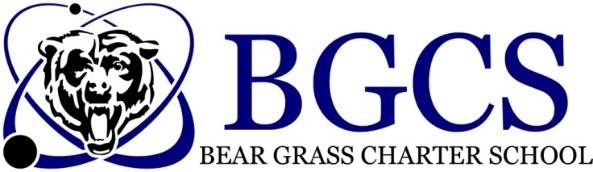 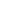 Title I School-Parent-Student-Teacher Compact 2023-2024 Academic YearDear Parent/Guardian, We know that learning can take place only when there is a combination of effort, interest, and motivation. As we are committed to your child’s progress in school, we are going to do our best to promote his/her achievement. This agreement is a promise to work together. We believe that this agreement can be fulfilled by our team effort. Together we can improve teaching and learning.  Bear Grass Charter School is participating in the Title I, Part A program this 2023-2024 school year. This compact outlines how students and their families, staff, and school officials, will share the responsibility for improved student academic achievement as well as describes how the school and parents will build and develop a partnership that will help children achieve the State’s high standards. The parents, students, and staff of Bear Grass Charter School partnered together to develop this school-parent compact for achievement. Teachers suggested home learning strategies, keeping open communication, parents added input about the types of support they needed, and students told us what would help them learn. Parents are encouraged to attend annual revision meetings held Spring of each year to review the compact and make suggestions based on student needs and school improvement goals. Parents are also encouraged to participate in the annual Title I parent survey that is also used as a tool to collect parent feedback regarding the current Title I programs and policies. This school-parent-teacher compact is in effect during the 2023-2024 school year.As a school we pledge to: The school understands the importance of the school experience to every student and their role as educators and models. Therefore, the school agrees to carry out the following responsibilities to the best of their ability:  Provide high-quality curriculum and instruction in a supportive and effective learning environment that enables the children served under this part to meet the challenging State academic standards  Address the importance of communication between teachers and parents on an ongoing basis through, at a minimum— frequent reports to parents on their children’s progress; progress reports every 4 weeks and report cards once every nine weeks. Ensuring regular two-way, meaningful communication between family members and school staff and, to the extent practicable, in a language that family members can understand.  (ESSA, Section 1116(d)(1-2)) Treat each child with dignity and respect Strive to address the individual needs of the student Acknowledge that parents are vital to the success of child and school Provide a safe, positive and healthy learning environment Assure every student access to quality learning experiences Assure that the school staff communicates clear expectations for performance to both students and parents As a parent I pledge to: The parent understands that participation in his/her student's education will help his/her achievement and attitude. Therefore, the parent will continue to carry out the following responsibilities to the best of his/her ability: Supporting their child’s learning  Participating, as appropriate, in decisions relating to the education of their child and positive use of extracurricular time Monitor my child’s attendance Reinforce the Code of Student Conduct Create a home atmosphere that supports learning Attend school functions and conferences Encourage my child to show respect for all members of the school community and school property Review all school communications and respond promptly as needed As a student I pledge to:The student realizes education is important. He/she is the one responsible for his/her own success. Therefore, he/she agrees to carry out the following responsibilities to the best of his/her ability:  Get to school on time every day Follow the Code of Student Conduct Develop a positive attitude toward school Be responsible for completing homework on time Be cooperative by carrying out the teacher’s instructions and ask for help when needed Do daily work that is neat and reflects my best effort Be respectful to all school members and to school property As a teacher I pledge to:  The teacher realizes education is important. He/she is the one responsible for providing high quality instruction. Therefore, he/she agrees to carry out the following responsibilities to the best of his/her ability:  Provide motivating and interesting learning experiences in my classroom.  Explain my expectations, instructional goals and grading system to students and parents. Explain the Code of Student Conduct and classroom rules and procedures to the student and his/her parents(s).  Communicate and cooperate with each parent to ensure the best education possible. Student Signature ________________________________________________ Parent Signature__________________________________________________ Teacher Signature ________________________________________________ Administration Signature___________________________________________ 